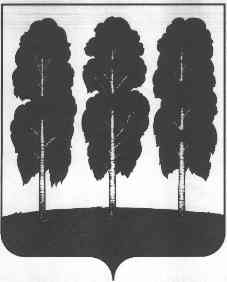 АДМИНИСТРАЦИЯ БЕРЕЗОВСКОГО РАЙОНАХАНТЫ-МАНСИЙСКОГО АВТОНОМНОГО ОКРУГА - ЮГРЫРАСПОРЯЖЕНИЕот  02.11.2022	№ 697-рпгт. БерезовоО внесении изменений в распоряжение администрации Березовского района от 13.09.2016 № 478-р «О создании межведомственной комиссии по вопросам признания помещения жилым помещением, жилого помещения пригодным (непригодным) для проживания, а также многоквартирного дома аварийным и подлежащим сносу или реконструкции и признании утратившими силу некоторых муниципальных правовых актов администрации городского поселения Березово» В связи с организационно-кадровыми изменениями в администрации Березовского района:Внести в приложение к распоряжению администрации Березовского района от 13.09.2016 № 478-р «О создании межведомственной комиссии по вопросам признания помещения жилым помещением, жилого помещения пригодным (непригодным) для проживания, а также многоквартирного дома аварийным и подлежащим сносу или реконструкции и признании утратившими силу некоторых муниципальных правовых актов администрации городского поселения Березово» (далее – межведомственная комиссия) следующие изменения: Вывести из состава межведомственной комиссии Салихова Александра Раильевича – заведующего отделом архитектуры и градостроительства администрации Березовского района. Ввести в состав межведомственной комиссии Стрекаловских Александра Юрьевича – исполняющего обязанности заведующего отделом архитектуры и градостроительства администрации Березовского района.2. Разместить настоящее распоряжение на официальном веб-сайте органов местного самоуправления Березовского района.3.   Настоящее распоряжение вступает в силу после его подписания. Глава района                                                                                                  П.В. Артеев